Xam neft analiziSon bir neçə gündür  neytral mövqe tutan xam neft dünən ABŞ –dan gələn neqativ xəbərlərin və  İraqda neft hasilatının artması ilə bağlı gələn şərhlərin əmtəənin qiymətində sərt dəyər itkisinin təmin etmiş oldu. Bu gün ABŞ –dan gələcək  neft və neft məhsullarının ehtiyyatındakı dəyişiklik xəbərinin və həmçinin məşğulluq xəbərinin əmtəənin  sərt hərəkətini təmin edəcək. Qrafikə gündəlik zaman kəsiyində baxdıqda  dünən əmtəənin iki güclü dəstək səviyyələrini 101.05,100.06 dəstəklərini qıraraq günü də bu dəstək altında başa vurması əmtəənin 98.95 dəstəyini hədəfləməsindən xəbər verir. Əgər bu gün günün ilk yarısında əmtəə 98.95 dəstəyini test edərsə və ABŞ –dan gələcək istər xam neft  ehtiyyatındakı dəyişmə istər də məşğulluq xəbəri pozitiv təsir bağışlarsa bu əmtəənin 98.95 dəstəyindən təkrarən 100.06 müqavimətinə kimi yüksəlməsini təmin edəcək.Pivot: 98.95Dəstək: 98.95,97.90,97.16Müqavimət: 100.06,101.05,102.30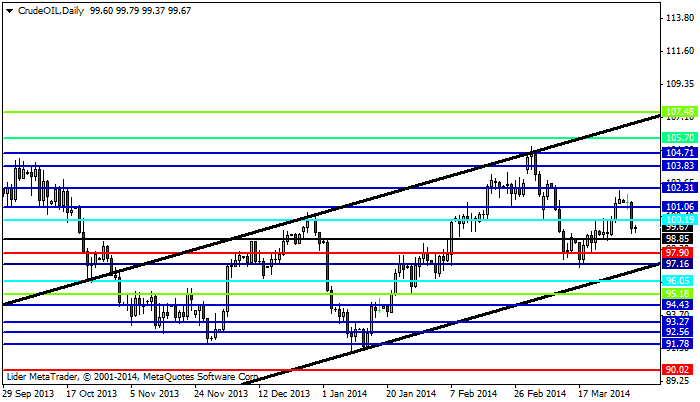 